Purpose of Role:  A voluntary role assisting the clergy to distrubute communion by administering a chalice                 at the Cathedral Eucharist Key Tasks:  Being on the rota for administering a chalice at the Cathedral Eucharist on Sundays and other services           of Holy Communion during the year, including Holy Week and Christmas. Providing information about availability for the rota (currently compiled every 4 months) and responding to reqeusts for additional intercessor duties as necessary.Person SpecificationAttributes:A communicant member of the Church of England An understanding of the central importance of the Eucharist to the Christian faith, a commitment to the sacramental life of the Church, and regular attendance at the EucharistConfidence and dexterity in administering a chaliceAppreciating and displaying dignity and reverence in worshipPunctual, organised and prompt in responding to communicationsComfortable with communication by email and completing online forms for availabilityTime Commitment:     Rota basis - The frequency of duties will depend on personal availabilty,                          available resources and liturgical requirements of the the pattern of worship at the cathedral.Training:Training and guidance to administer the chalice Undertake mandatory Safeguarding - Basic Awareness and Foundation TrainingFollow the Cathedral Health and Safefty GuidelinesGeneral duties of all Volunteers:Being a good ambassador, exhibiting behaviour and dignity appropriate to the nature and work of the  Cathedral, thus maintaining an excellent reputation for the CathedralChecking in and out with the Duty Vergers - recording personal hours of volunteeringReporting any serious issues, concerns, accidents and emergencies promptly to the Duty VergerComplying with, supporting and actively promoting Cathedral policies and practices at all timesAttending such training and development opportunities as deemed necessary by Chapter to effectively and volunteer in compliance with Rochester Cathedral’s Health & Safety  Policy at all timesComplying with  the Safeguarding guidelines and policyMeeting mutually agreed time commitments, giving reasonable notice of absence to the Canon Precentor so that alternative arrangements can be madeWilling to propose ideas for improvement and be prepared to receive performance related feedbackWearing lanyard with an identity badge and a Cathedral Safeguarding card  Dressing appropriatelyKey internal contacts:	Volunteer Manager:	            Sandy StrubenCanon Precentor:                    Matthew RushtonHead Verger:                          Colin TolhurstDean's Verger:                        Joseph MillerDuty Verger(s)Prepared by:    Sandy Struben, Volunteer Manager and  Matthew Rushton, Canon Precentor                                                             Authorised by:    Gordon Giles, Canon Chancellor  (on behalf of Chapter)	            Chalice AssistantRole Profile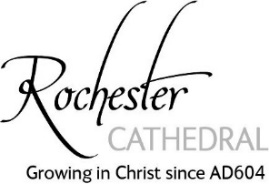 